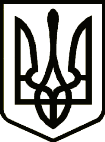 УкраїнаНОСІВСЬКА  МІСЬКА РАДА
Носівського району ЧЕРНІГІВСЬКОЇ  ОБЛАСТІР І Ш Е Н Н Я(тридцять третя сесія сьомого скликання)16 лютого 2018 року                   м.Носівка                                      №3/33/VІІПро внесення змін до рішення  міської ради  від 12.12.2017 року «Про План (програму) соціально- економічного розвитку Носівської міської ради на період 2018-2020 роки»Згідно  статей 26, 42, 59 Закону України «Про місцеве самоврядування в Україні», з метою забезпечення комплексного соціально-економічного розвитку громади, підвищення життєвого рівня населення, міська рада вирішила:1. Внести зміни до  рішення  міської ради  від 12.12.2017 «Про План (програму) соціально- економічного розвитку Носівської  міської ради на період 2018-2020 роки»,  а саме доповнити додаток «План  (програма) соціально- економічного розвитку Носівської міської ради на період 2018-2020 роки» до рішення:-   підрозділ «Цивільний захист» підпункту  2.3.4. «Природні ресурси, охорона навколишнього природного середовища та цивільний захист», наступним абзацом:«Концепцію реформування місцевого самоврядування та територіальної організації влади в Україні, схваленої розпорядженням Кабінету Міністрів України від 01.04.2014 року №333-р, до основних повноважень органів місцевого самоврядування об’єднаних територіальних громад віднесено  гасіння пожеж, що передбачає подальший розвиток існуючих та утворення нових місцевих і добровільних пожежно- рятувальних підрозділів.Як наслідок виникає необхідність створення  підрозділів місцевої пожежної охорони, належного їх фінансування, придбання пожежної техніки, забезпечення паливо – мастильними матеріалами, пожежно-технічним обладнанням».Пункт 4.1. «Завдання реалізації плану соціально-економічного розвитку Носівської ОТГ» стратегічних цілей розвитку громади таблиці 12 завданням «2.1.3. Цивільний захист населення і території об’єднаної територіальної громади».2. Внести зміни до додатоку 2 до Плану «Перелік проектів розвитку до Плану (програми)  соціально-економічного розвитку Носівської міської ради (ОТГ) на  період 2018-2020 роки», а саме доповнити «Ціль 2.1. Екологічна безпека та збереження навколишнього природного середовища» завданням «2.1.3. Цивільний захист населення і території об’єднаної територіальної громади» наступного змісту:Назва проекту: Створення місцевої пожежної команди (охорони) Носівської міської ради з розташуванням в с. Володькова Дівиця;Термін виконання: 2018-2020 роки;Орієнтовні обсяги та джерела фінансування:  1050,0 тис.грн. (місцевий бюджет).3. Додаток 2 до Плану  (програми) соціально- економічного розвитку Носівської міської ради на період 2018-2020 роки» викласти в новій редакції (додається).4. Контроль за виконанням даного рішення покласти на постійну комісію міської ради з  питань соціально-економічного розвитку міста, бюджету, фінансів та підприємництва.Міський голова                                                           В.М.Ігнатченко